Emrys Huntington			Karmijn Kunstenaarscollectief Expo Boezemstraat 187Walks and Digital introspections during Isolation Revisited (acrylic paint and/or markers on wood) Recaptcha (2017)				62x62cm	€835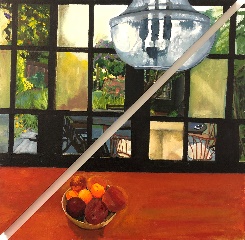  13 Ways of Looking at an iBird (2018)`		72x68cm	€1065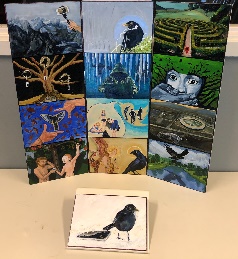  Walk past Parallel Woodland Moats (2020) 		24x68cm  	€360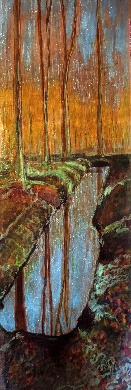  Tablets Turned (2021)			90x100cm 	€1955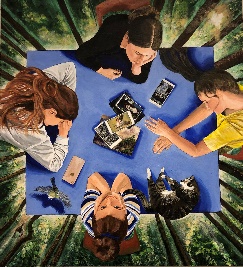  Walk Parallel to the Shore			27x18cm	€110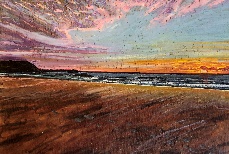  And What Spoke That Strange Silence 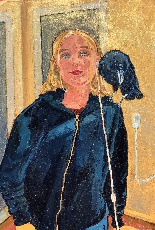       After His Clamour of Caws Faded?			18x24.5ccm	€100 Walk by way of a Wood (2021) 			19x24.5cm 	€105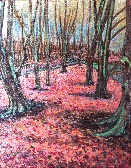  They Flash Upon That Inward Eye (2021)		17x24cm	€100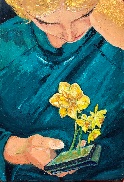  Walk at Day’s End (2021) 				25x17.5cm 	€100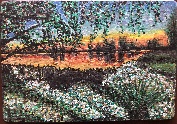  Walk through Wildflowers (2021)			17.5x24.5cm 	€100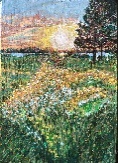  A Walk Pausing at a Pond under Blossoms (2021) 	19x24cm 	€100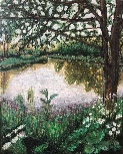  Pause during a Walk in Field of Grass (2021)	25x17.5cm	€100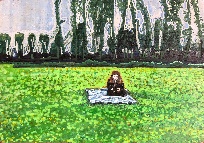  Walk Circumnavigating Tidal Pool (2021)		30x30cm	€200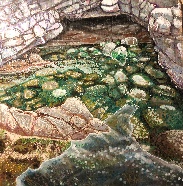  Selfie of a Lady (2019)					17x24cm	€100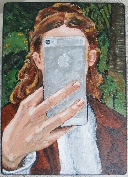  Walk over Waterway under Willows (2021) 		22x29.5cm 	€142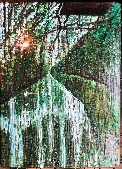  Portrait of a Lady, part II, (2019)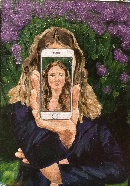    “And Smiles at Situations Which It Cannot See”  	17x24cm	€100